Wednesday 10th February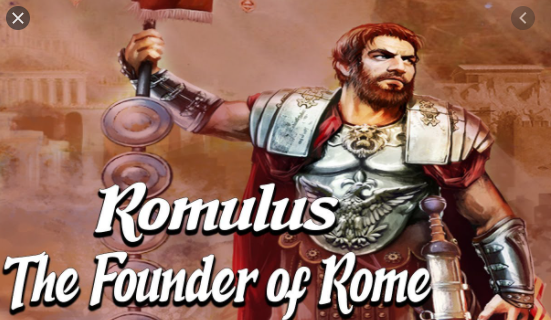 Character ProfileWhat do we know about Romulus? Think/look back at the text. Fill in the boxes below. Things I know for certain about Romulus Hints and clues I am getting about Romulus  